In memoriam Fred Timmermans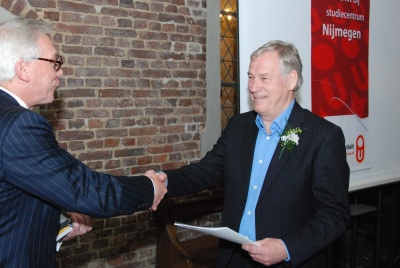 Op 20 juni is onze penningmeester Fred Timmermans overleden. Alhoewel zijn overlijden vanwege gezondheidsproblemen niet onverwacht is, blijft het gemis onverminderd groot. Zijn lege plaats in het bestuur is wel weer bezet en zijn taken zijn overgenomen door anderen, maar het gemis blijft omdat de collega-bestuurder in de loop van de tijd een vriend werd en de vriend een goede vriend en het is altijd hard en pijnlijk om afscheid te moeten nemen van een goede vriend als Fred. 
Fred zat zolang in het bestuur van studentenvereniging ValC-hof, dat niemand daar zich een tijd zonder Fred kan herinneren. Hij was een zekerheid, een ankerpunt. Fred was niet alleen  een man van oplossingen en beslissingen, maar zeker ook van diplomatie en empathie. Hij was de initiator van de oprichting van onze filosofiegroep en een belangrijke motor bij de organisatie van het jaarlijks symposium voor studenten Cultuurwetenschappen van de Open Universiteit, dat in Nijmegen plaatsvindt.Fred, wij wensen  Akke, je kinderen, alle andere familieleden en al je vrienden veel sterkte toe en wij heffen het glas om je te bedanken voor al de vriendschap en gezelligheid die we van je kregen, voor je inzet, voor de lange en fijne gesprekken, voor je interesse in ons, je wijze opmerkingen, je originele oplossingen voor lastige problemen en voor alle tijd die we samen mochten doorbrengen. Waar deze reis je ook naar toe brengt, het ga je goed!Opening van het academisch jaarValC-hof opent het academisch jaar 2015/16 met een culturele Bier- en Brouwerijwandeling in ’s Hertogenbosch. Tijdens de wandeling wordt er aandacht besteed aan de rol die de brouwerijen en het bier in de stad hebben gespeeld. Uiteraard worden cultuurhistorische plekken en objecten toegelicht door een ervaren gids. Onderweg worden enkele tapperijen en cafés bezocht. De wandeling wordt passend afgesloten met een kleine bierproeverij. De prijs 22.50 voor leden en 25,- voor niet leden is inclusief 2 biertjes en de kleine bierproeverij. De wandeling neemt 2 uur in beslag.Datum                           : 26 septemberAanmelding                  : door overmaking van 22.50 voor leden of 25,- voor niet leden, op naam van Hester Ubbink NL98 INGB 0751 7012 11 BIC INGBNL2A.LiteratuurgroepDe zesde bijeenkomst is op donderdag 16  juli. We buigen ons dan over De Wetten  van Connie Palmen. U kunt voor informatie natuurlijk altijd terecht op onze site.U kunt zich nog steeds aanmelden!Ook in het nieuwe studiejaar gaan we door mits er voldoende deelnemers zijn! Ook dan zal promovendus Alex Rutten de literatuurgroep begeleiden. Het thema en de boeken die zullen besproken worden liggen op dit moment nog niet vast. Heeft u interesse en wilt u op de hoogte blijven van de ontwikkelingen rondom de literatuurgroep blijf dan de nieuwsbrief lezen of bezoek onze site op www.valc-hof.nl .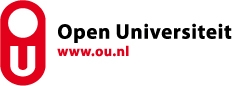 Agenda 2014 – 2015Woensdag 1 juli		19u00	Filmavond in LuxDonderdag 16 juli		19u00	Bijeenkomst literatuurgroepVrijdag 25 september		10.30u	FilosofiegroepZaterdag 26 september		Bierwandeling Den BoschZaterdag 10 oktober 		Landelijke studiedag NijmegenVrijdag 11 december		SymposiumFilmavond woensdag 1 juli in LUXOp woensdag 1 juli vindt de jaarlijkse filmavond weer plaats. Dit jaar is gekozen voor Northanger Abbey een film naar een roman van Jane Austen. De inleiding zal verzorgd worden door Jan Oosterholt. Dit jaar is de organisatie weer in handen van ValC-hof.Na de succesvolle edities van de afgelopen jaren vindt op woensdag 1 juli opnieuw een filmavond plaats voor studenten cultuurwetenschappen. De avond wordt georganiseerd door studievereniging ValC-hof in samenwerking met de faculteit CenR en staat dit keer in het teken van Northanger Abbey, de eerste door Jane Austen voltooide roman. De bijeenkomst telt mee in het kader van CW-debat: deelname levert 4 studie-uren op.De romans van Jane Austen (1775-1827) zijn vanwege hun vaak als tijdloos aangemerkte romantische verwikkelingen zeer geliefd bij filmmakers. Van Austens meesterwerken Pride and Prejudice en Sense and Sensibility zijn inmiddels vele bewerkingen verschenen. Minder bekend is Austens debuut Northanger Abbey, waarin hoofdpersoon Catherine Morland zich laat meeslepen door fantasieën, ontsproten aan haar lectuur van gothic novels. In Catherines bewustzijn lopen fictie en realiteit in elkaar over. Met haar prikkelbare fantasie en haar voorliefde voor romantische literatuur schaart zij zich in het illustere gezelschap van literaire helden en heldinnen als Don Quichote en Emma Bovary.OU-docent Jan Oosterholt verzorgt een lezing waarin hij ingaat op Austens boek* en op de verschillen tussen de roman en de film. Als docent van de cursus Bewerkte Boeken is Jan gespecialiseerd in de vele aspecten die komen kijken bij literatuurverfilmingen. Aansluitend aan de lezing wordt de film Northanger Abbey (2007) vertoond. Het programma voor de filmavond ziet er als volgt uit:18.30-19.00 Ontvangst in LUX (Mariënburg 38-39, Nijmegen)19.00-19.30 Introductie door Jan Oosterholt19.30-20.00 Korte pauze20.00-21.30 Filmvertoning Northanger Abbey (in zaal LUX 2)21.30- Napraten en een glas in het café van LUX  * Het is zinvol maar niet noodzakelijk om voorafgaand aan de filmvertoning Austens boek te (her)lezen. Onlangs is een nieuwe en uitstekende vertaling verschenen bij uitgeverij Athenaeum Van Gennep & Polak.Aanmelden kan niet meer, de zaal zit vol! Facebookpagina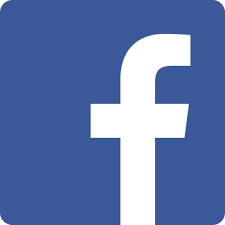  Wilt u helemaal up-to-date blijven wat betreft de nieuwtjes van de OU over Cultuurwetenschappen, houdt dan de facebookpagina ‘Open Universiteit Cultuurwetenschappen’ in de gaten!Symposium vrijdag 11 december 2015Ook dit jaar organiseren wij in samenwerking met Utile weer een symposium. Zet de datum vast in de agenda en laat u verrassen!mededelingenOproep om oude tentamens in te leveren Het bestuur van ValC-hof wil de tentamenbank nieuw leven in gaan blazen. Daarom het verzoek aan de leden om oude tentamens bij ons in te leveren. Dit mag zowel een papieren versie zijn die u op het Studiecentrum in ons postvak mag laten leggen, als een  digitale, dan mag u de tentamens sturen naar ons mailadres, cwvalchof@hotmail.com . Alvast bedankt voor de moeite!Filosoferen onder deskundige leiding Als u belangstelling heeft, laat het ons door middel van een mailtje aan cwvalchof@hotmail.com dan even weten. Dan  nemen we contact met u op. We starten in het volgend collegejaar weer met een nieuwe cyclus, mits er voldoende deelnemers zijn . Dus meld het vooral als u interesse heeft!De eerste bijeenkomst in het nieuwe studiejaar is op vrijdag 25 september 2015.FilmavondDe filmavond met de vertoning van Jane Austin’s Northanger Abbey is volgeboekt! Indien u toch in aanmerking wilt komen voor deze avond, die ook meetelt voor de cursus Cultuurwetenschapopelijk Debat, kan contact met ons opnemen om zich op de wachtlijst te laten plaatsen.Nieuwe siteDe site van ValC-hof heeft een facelift ondergaan. Bezoek onze site op www.valc-hof.nl en geef ons uw op- en aanmerkingen door. Ook als u iets wilt delen met andere lezers kan dat. Stuur dan een mail naar : cwvalchof@hotmail.comBestuur ValC-hofVoorzitter Anita Huisman 			anitahuisman@hotmail.comPenningmeester Hester Ubbink			hester.ubbink@chello.nl Secretariaat					cwvalchof@hotmail.comNieuwsbrief Elma Nelissen 			elmanelissen@hotmail.comBestuursleden Eddy Thewis 					eddythewis@home.nlBen Spraakman					b.spraakman@chello.nlHuug van der Vlist				h.vdvlist@wxs.nl